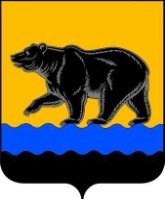 ДУМА ГОРОДА НЕФТЕЮГАНСКАР Е Ш Е Н И ЕО внесении изменений в Порядок формирования и использования бюджетных ассигнований муниципального дорожного фонда города Нефтеюганска Принято Думой города25 ноября 2019 годаВ соответствии с Бюджетным кодексом Российской Федерации, Федеральным законом от 06.10.2003 № 131-ФЗ «Об общих принципах организации местного самоуправления в Российской Федерации», руководствуясь Уставом города Нефтеюганска, заслушав решение комиссии по бюджету и местным налогам, Дума города решила:1.Внести в Порядок формирования и использования бюджетных ассигнований муниципального дорожного фонда города Нефтеюганска, утверждённый решением Думы города Нефтеюганска от 27.09.2012 № 371-V           (с изменениями на 30.06.2017 № 206-VI) изменения, изложив подпункты 2 и 3 пункта 2.2 в следующей  редакции: «2)платежи, уплачиваемые в целях возмещения вреда, причиняемого автомобильным дорогам общего пользования местного значения транспортными средствами, осуществляющими перевозки тяжеловесных и (или) крупногабаритных грузов;3)транспортный налог в пределах единых нормативов отчислений в бюджет города Нефтеюганска от налога, подлежащего зачислению в бюджет Ханты-Мансийского автономного округа – Югры;».2.Опубликовать настоящее решение в газете «Здравствуйте, нефтеюганцы!» и разместить на официальном сайте органов местного самоуправления города Нефтеюганска в сети Интернет.3.Решение вступает в силу после его официального опубликования, но не ранее 01.01.2020 года.И.о. главы города					Председатель ДумыНефтеюганска					города Нефтеюганска	_____________ А.В.Пастухов	                      ________________Н.Е.Цыбулько25 ноября 2019 года			           25 ноября 2019 года№ 671-VI